Warszawa, 2022Zespół nauk……………../sztuki/do spraw kształcenia nauczycieli, po zapoznaniu się 
z dokumentacją wniosku (nazwa uczelni….) o pozwolenie na utworzenie studiów na kierunku ……………………, na poziomie studiów ……………….., o profilu …………………………………. oraz stanowiskiem recenzentów wyraża pozytywną opinię w związku z tym, że studia na kierunku ………….., na poziomie studiów ………………, o profilu …………………………….., mają związek ze strategią uczelni oraz spełnione są warunki ich prowadzenia.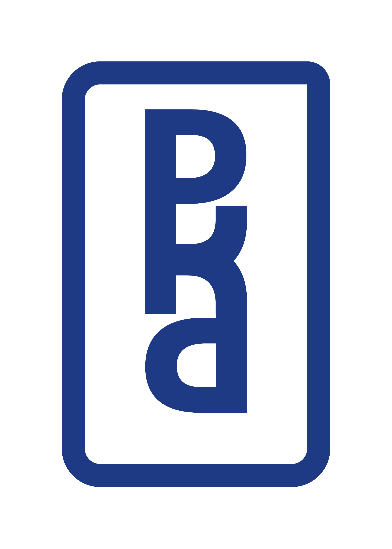 Opinia zespołu …………………………(nazwa zespołu działającego w ramach dziedziny/zespołu do spraw kształcenia nauczycieli)w sprawie spełnienia warunków prowadzenia studiów na określonym kierunku, poziomie i profilu oraz związku studiów ze strategią uczelni, sformułowana w ramach postępowania o pozwolenie na utworzenie studiów prowadzonego przez Ministra Edukacji i Nauki pod sygn.: […]